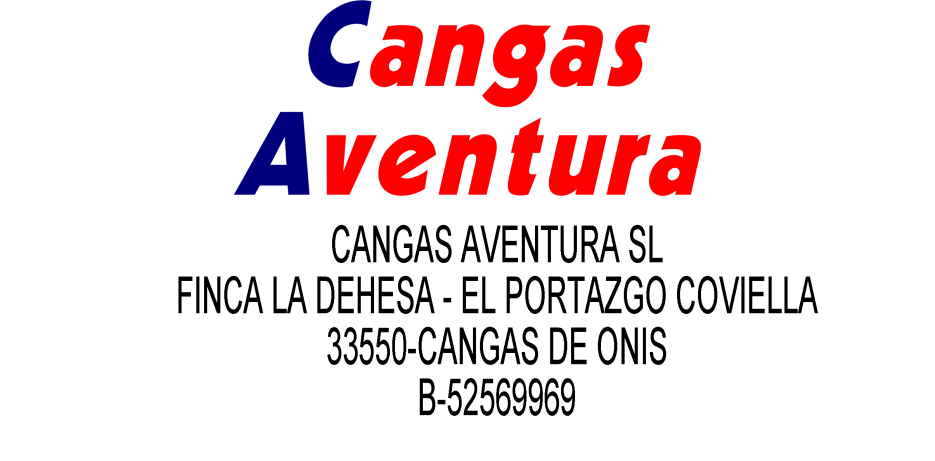 AUTORIZACION MENORES DE EDADDon/Doña __________________________________________________ ____con  DNI Nº _________________________________ padre/madre/ tutor legal, con domicilio en______________________________________________________________________ y teléfono de contacto _________________________________ . AUTORIZA aDon /Doña _____________________________________________________ con DNI Nª__________________________ a realizar la actividad de ____________________. A tales efectos asumo toda la responsabilidad que derive de la participación del autorizado en los actos o actividades anteriormente citados. Esta autorización tendrá vigencia a partir de la fecha de la firma indicada a continuación. Fecha: _____________________FDO: 